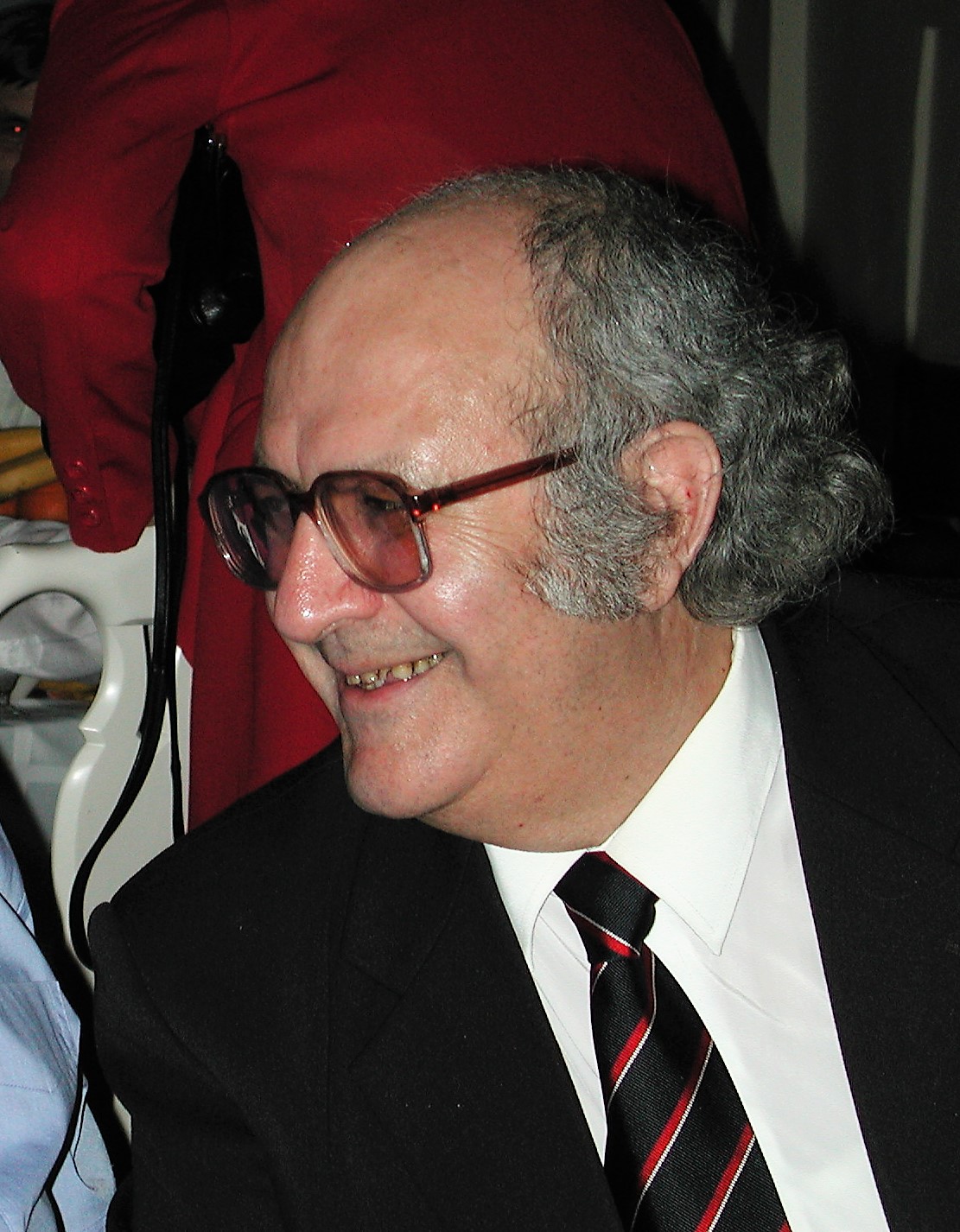 Дорогие коллеги,с глубоким прискорбием сообщаем, что22 сентября 2018 года на 82 году жизни скончался главный научный сотрудник лаборатории Вибрационной механики, ведущий специалист в области механики материалов доктор физ.-мат. наук, профессорРоберт Ашотович АрутюнянПрощание состоится в четверг 27 сентября в 15 ч. в морге Александровской больницы по адресу: пр. Солидарности, д. 4(вход с ул. Кржижановского).Похороны пройдут в Армении 28 сентября